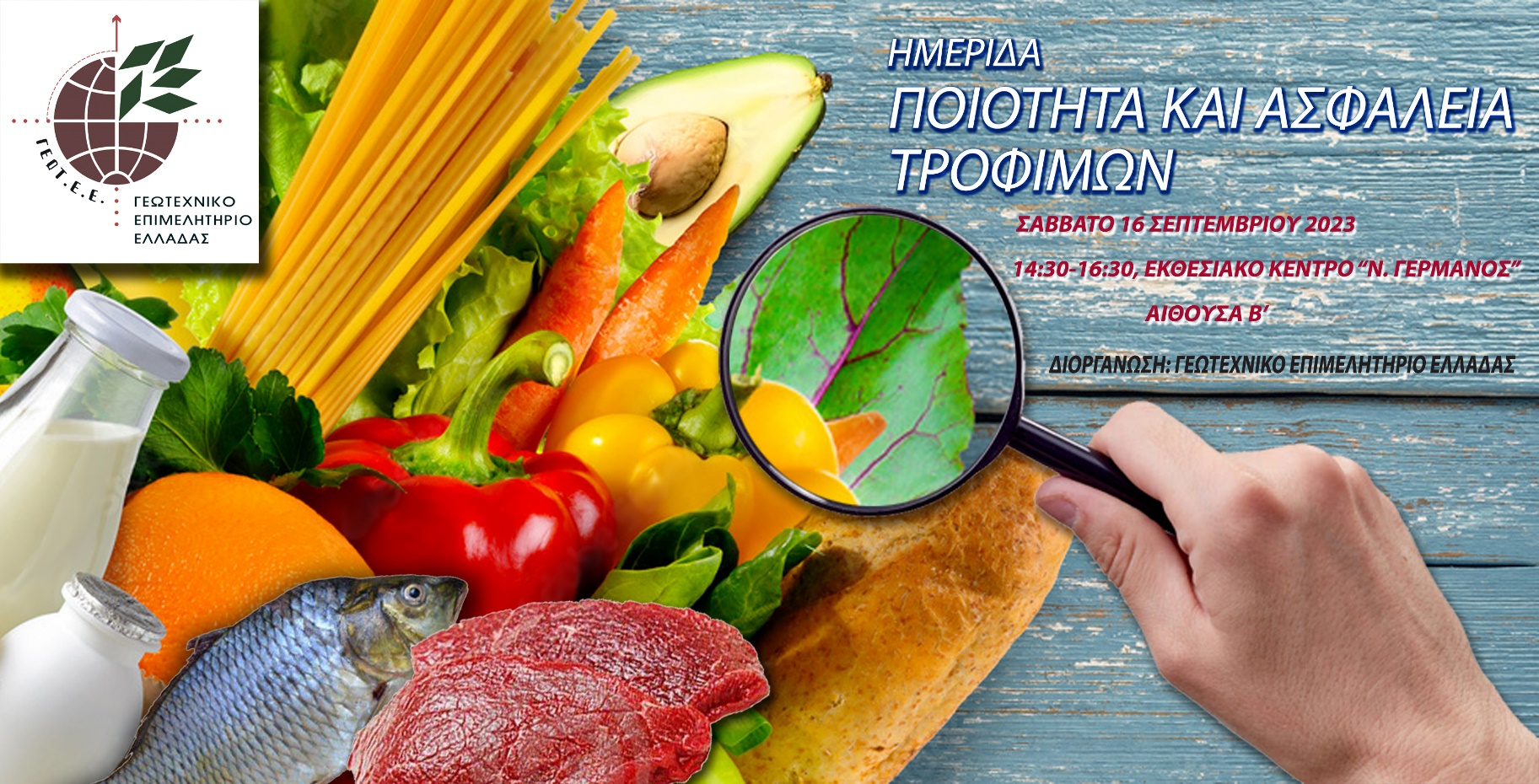 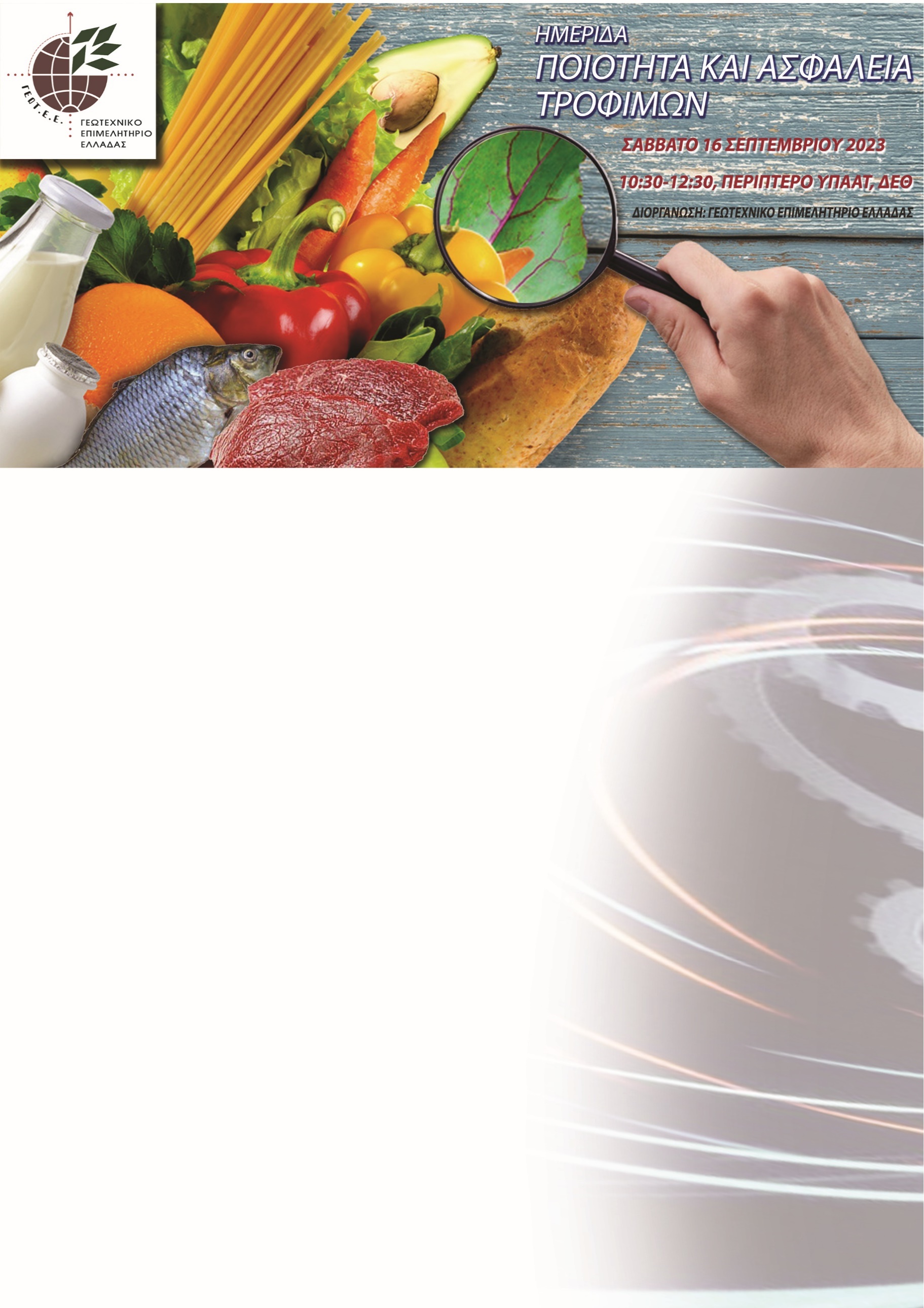 Συντονίστρια: Ηλιάνα Τσολιού, Κτηνίατρος, Γενική Γραμματέας  Δ.Σ. ΓΕΩΤ.Ε.Ε.14:30-Προέδρος ΓΕΩΤ.Ε.Ε. κ. Μενέλαος Γαρδικιώτης, Εναρκτήρια τοποθέτηση      -Χαιρετισμοί επίσημων προσκεκλημένων15:00Αντώνης Κουτελιδάκης, Αναπληρωτής Καθηγητής Διατροφής του Ανθρώπου, Τμήμα Επιστήμης Τροφίμων και Διατροφής, Πανεπιστήμιο Αιγαίου, Διευθυντής ΠΜΣ «Διατροφή, Ευζωία και Δημόσια Υγεία» "Νέα Τρόφιμα και Δημόσια Υγεία: Τάσεις, Προοπτικές και Ασφάλεια"15:15Ελευθέριος Γ. Χατζής, Γεωπόνος, Phd, MSc , Υπεύθυνος διαχείρισης έργων εταιρείας συμβούλων ISOLUTION"Η συμβολή του κλάδου της πιστοποίησης στην ασφάλεια των τροφίμων. Υφιστάμενη κατάσταση και προοπτικές"15:30Ιωάννης Δημ. Σακαρίδης DVM, MSc, PhD, FHEA, MRCVS, Κύριος Ερευνητής, Ινστιτούτο Κτηνιατρικών Ερευνών, ΕΛΓΟ Δήμητρα"Η ασφάλεια των τροφίμων και ο ρόλος του κτηνιάτρου"15:45Αλεξάνδρα Μέγα, Κτηνίατρος PhD,  Διευθύντρια ΔΙΕΚ Ιωαννίνων "ΓΑΛΑΚΤΟΚΟΜΙΚΗ ΣΧΟΛΗ", ΕΛΓΟ ΔΗΜΗΤΡΑ"Τυριά από νωπό Γάλα"16:00Ευαγγελία Κατσούρη, (BSc, MSc, PhD), Προϊσταμένη του Τμήματος Ελέγχων  για την Προστασία των  Καταναλωτών, Ενιαίος Φορέας Ελέγχου Τροφίμων (ΕΦΕΤ), Περιφερειακή Δ/νση Κεντρικής Μακεδονίας (ΠΔΚΜ)"Ο ρόλος του ΕΦΕΤ στην ασφάλεια & ποιότητα των τροφίμων"16:15Κλείσιμο εκδήλωσης – Συμπεράσματα: Βασιλική Ζαφειροπούλου, Κτηνίατρος, Μέλος Δ.Σ. ΓΕΩΤ.Ε.Ε.